Приложение 4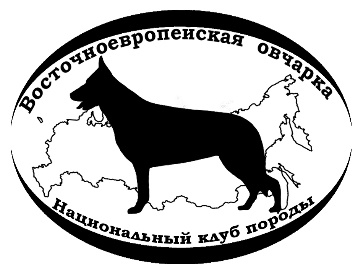                                      СВИДЕТЕЛЬСТВО   о прохождении проверки рабочих качеств        Кличка________________________________________________________________________Родословная РКФ № _________________________ клеймо _______________________Дата прохождения проверки «______» ____________ 20_____ г.   
Судья (ФИО) _________________________________________________________________
Помощник судьи в защитном разделе (ФИО) ______________________________ Название кинологической организации, проводимой проверку    ________________________________________________________________________________                                                                                                М.П. Национального клуба породы